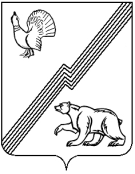 АДМИНИСТРАЦИЯ ГОРОДА ЮГОРСКАХанты-Мансийского автономного округа – Югры ПОСТАНОВЛЕНИЕот  21 декабря 2018 года 									          № 3534О внесении изменения в постановление администрации города Югорска от 31.10.2013 № 3276 «О муниципальной программе города Югорска «Управление муниципальными финансами в городе Югорске на 2014 - 2020 годы»В соответствии с постановлением администрации города Югорска от 07.10.2013 № 2906 «О муниципальных и ведомственных целевых программах города Югорска», в целях уточнения объемов финансирования программных мероприятий: 1. Внести в приложение к постановлению администрации города Югорска от 31.10.2013 № 3276 «О муниципальной программе города Югорска «Управление муниципальными финансами в городе Югорске на 2014 - 2020 годы» (с изменениями от 06.08.2014 № 3995, от 18.11.2014 № 6238, от 27.11.2014 № 6442, от 17.12.2014 № 7104, от 22.01.2015 № 108, от 29.04.2015 № 1944, от 24.08.2015 № 2865, от 23.11.2015 № 3403, от 17.12.2015 № 3634, от 14.03.2016 № 555, от 09.09.2016 № 2196, от 21.11.2016 № 2856, от 22.12.2016 № 3305, от 18.12.2017 № 3182, от 18.12.2017 № 3183, от 11.04.2018 № 1026, 23.11.2018 № 3237) изменение, изложив таблицу 2 в новой редакции (приложение). 2. Опубликовать постановление в официальном печатном издании города Югорска                   и разместить на официальном сайте органов местного самоуправления города Югорска.3. Настоящее постановление вступает в силу после его официального опубликования.4. Контроль за выполнением постановления возложить на директора департамента финансов администрации города Югорска И.Ю. Мальцеву.Глава города Югорска                                                                                                А.В. БородкинПриложениек постановлениюадминистрации города Югорскаот   21 декабря 2018 года   №  3534Таблица 2Перечень основных мероприятий муниципальной программы «Управление муниципальными финансами в городе Югорске на 2014 – 2020 годы»Код строки№ основного мероприятияОсновные мероприятия программыОтветственный исполнитель/ соисполнитель (наименование органа или структурного подразделения, учреждения)Финансовые затраты на реализацию (тыс. рублей)Финансовые затраты на реализацию (тыс. рублей)Финансовые затраты на реализацию (тыс. рублей)Финансовые затраты на реализацию (тыс. рублей)Финансовые затраты на реализацию (тыс. рублей)Финансовые затраты на реализацию (тыс. рублей)Финансовые затраты на реализацию (тыс. рублей)Финансовые затраты на реализацию (тыс. рублей)Финансовые затраты на реализацию (тыс. рублей)Код строки№ основного мероприятия(связь мероприятий с целевыми показателями муниципальной программы)Ответственный исполнитель/ соисполнитель (наименование органа или структурного подразделения, учреждения)Источники финансированияВсего2014 год2015 год2016 год2017 год2018 год2019 год2020 год1234567891011121301Цель - Обеспечение долгосрочной сбалансированности и устойчивости бюджетной системы, повышение качества управления муниципальными финансами города ЮгорскаЦель - Обеспечение долгосрочной сбалансированности и устойчивости бюджетной системы, повышение качества управления муниципальными финансами города ЮгорскаЦель - Обеспечение долгосрочной сбалансированности и устойчивости бюджетной системы, повышение качества управления муниципальными финансами города ЮгорскаЦель - Обеспечение долгосрочной сбалансированности и устойчивости бюджетной системы, повышение качества управления муниципальными финансами города ЮгорскаЦель - Обеспечение долгосрочной сбалансированности и устойчивости бюджетной системы, повышение качества управления муниципальными финансами города ЮгорскаЦель - Обеспечение долгосрочной сбалансированности и устойчивости бюджетной системы, повышение качества управления муниципальными финансами города ЮгорскаЦель - Обеспечение долгосрочной сбалансированности и устойчивости бюджетной системы, повышение качества управления муниципальными финансами города ЮгорскаЦель - Обеспечение долгосрочной сбалансированности и устойчивости бюджетной системы, повышение качества управления муниципальными финансами города ЮгорскаЦель - Обеспечение долгосрочной сбалансированности и устойчивости бюджетной системы, повышение качества управления муниципальными финансами города ЮгорскаЦель - Обеспечение долгосрочной сбалансированности и устойчивости бюджетной системы, повышение качества управления муниципальными финансами города ЮгорскаЦель - Обеспечение долгосрочной сбалансированности и устойчивости бюджетной системы, повышение качества управления муниципальными финансами города ЮгорскаЦель - Обеспечение долгосрочной сбалансированности и устойчивости бюджетной системы, повышение качества управления муниципальными финансами города Югорска02Задача – Проведение бюджетной политики в пределах установленных полномочий, направленной на обеспечение долгосрочной сбалансированности и устойчивости бюджета города, создание условий для качественной организации бюджетного процессаЗадача – Проведение бюджетной политики в пределах установленных полномочий, направленной на обеспечение долгосрочной сбалансированности и устойчивости бюджета города, создание условий для качественной организации бюджетного процессаЗадача – Проведение бюджетной политики в пределах установленных полномочий, направленной на обеспечение долгосрочной сбалансированности и устойчивости бюджета города, создание условий для качественной организации бюджетного процессаЗадача – Проведение бюджетной политики в пределах установленных полномочий, направленной на обеспечение долгосрочной сбалансированности и устойчивости бюджета города, создание условий для качественной организации бюджетного процессаЗадача – Проведение бюджетной политики в пределах установленных полномочий, направленной на обеспечение долгосрочной сбалансированности и устойчивости бюджета города, создание условий для качественной организации бюджетного процессаЗадача – Проведение бюджетной политики в пределах установленных полномочий, направленной на обеспечение долгосрочной сбалансированности и устойчивости бюджета города, создание условий для качественной организации бюджетного процессаЗадача – Проведение бюджетной политики в пределах установленных полномочий, направленной на обеспечение долгосрочной сбалансированности и устойчивости бюджета города, создание условий для качественной организации бюджетного процессаЗадача – Проведение бюджетной политики в пределах установленных полномочий, направленной на обеспечение долгосрочной сбалансированности и устойчивости бюджета города, создание условий для качественной организации бюджетного процессаЗадача – Проведение бюджетной политики в пределах установленных полномочий, направленной на обеспечение долгосрочной сбалансированности и устойчивости бюджета города, создание условий для качественной организации бюджетного процессаЗадача – Проведение бюджетной политики в пределах установленных полномочий, направленной на обеспечение долгосрочной сбалансированности и устойчивости бюджета города, создание условий для качественной организации бюджетного процессаЗадача – Проведение бюджетной политики в пределах установленных полномочий, направленной на обеспечение долгосрочной сбалансированности и устойчивости бюджета города, создание условий для качественной организации бюджетного процессаЗадача – Проведение бюджетной политики в пределах установленных полномочий, направленной на обеспечение долгосрочной сбалансированности и устойчивости бюджета города, создание условий для качественной организации бюджетного процесса030.1.1 Создание условий для обеспечения сбалансированности бюджета города Югорска и повышение эффективности бюджетного процессаДепартамент финансов местный бюджет230 388,030 439,033 104,033 606,033 380,034 909,032 475,032 475,0030.1.1 (1, 2, 3, 4, 5)Департамент финансов Всего230 388,030 439,033 104,033 606,033 380,034 909,032 475,032 475,0040.1.2 Эффективное управление муниципальным долгом города ЮгорскаДепартамент финансов местный бюджет151 150,05 500,016 000,025 300,022 000,024 350,030 000,028 000,0040.1.2 (6, 7, 8)Департамент финансов Всего151 150,05 500,016 000,025 300,022 000,024 350,030 000,028 000,0050.1.3 Формирование единого информационного пространства в сфере управления муниципальными финансамиДепартамент финансовместный бюджет21 969,52 861,02 861,03 274,03 445,93 527,63 000,03 000,0050.1.3 (9, 10, 11)Департамент финансовВсего21 969,52 861,02 861,03 274,03 445,93 527,63 000,03 000,006Итого по задачеИтого по задачеДепартамент финансовместный бюджет403 507,538 800,051 965,062 180,058 825,962 786,665 475,063 475,006Итого по задачеИтого по задачеДепартамент финансовВсего403 507,538 800,051 965,062 180,058 825,962 786,665 475,063 475,007ВСЕГО ПО МУНИЦИПАЛЬНОЙ ПРОГРАММЕВСЕГО ПО МУНИЦИПАЛЬНОЙ ПРОГРАММЕВСЕГО ПО МУНИЦИПАЛЬНОЙ ПРОГРАММЕместный бюджет403 507,538 800,051 965,062 180,058 825,962 786,665 475,063 475,007ВСЕГО ПО МУНИЦИПАЛЬНОЙ ПРОГРАММЕВСЕГО ПО МУНИЦИПАЛЬНОЙ ПРОГРАММЕВСЕГО ПО МУНИЦИПАЛЬНОЙ ПРОГРАММЕВсего 403 507,538 800,051 965,062 180,058 825,962 786,665 475,063 475,0в том числе:в том числе:в том числе:в том числе:08Инвестиции в объекты муниципальной собственностиИнвестиции в объекты муниципальной собственностиИнвестиции в объекты муниципальной собственностиИнвестиции в объекты муниципальной собственности0,00,00,00,00,00,00,00,0в том числе:в том числе:в том числе:в том числе:09Ответственный исполнитель(Департамент финансов)Ответственный исполнитель(Департамент финансов)Ответственный исполнитель(Департамент финансов)местный бюджет403 507,538 800,051 965,062 180,058 825,962 786,665 475,063 475,009Ответственный исполнитель(Департамент финансов)Ответственный исполнитель(Департамент финансов)Ответственный исполнитель(Департамент финансов)Всего403 507,538 800,051 965,062 180,058 825,962 786,665 475,063 475,0